Tavistock Country Garden Show
Booking Form
28th & 29th May 2023Booking Details
28th & 29th May 2023PAYMENT INFORMATION:All payments are due by 31st January 2023By BACS/ Bank Transfer Details:Barclays Bank PLC Sort Code: 20-50-40Account No: 40422401By Cheque: Payable to TAVISTOCK TOWN COUNCILPosted to the following address: -Tavistock Town Council
Town Council OfficesDrake RoadTavistockDevon PL19 0AUBy Debit/Credit Card:

Please attend Town Council Offices above, or,
Tel: 01822 613529Please quote reference: “Garden Show” with all payments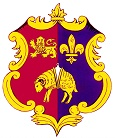 CONTACT DETAILSCONTACT DETAILSCONTACT DETAILSCustomer Full Name (incl. Title):Trading/Business Name:Telephone Number:Email Address:Full Address (incl. Postcode): VAT Number (if applicable):Invoice Address (if applicable):Public Liability Insurance Provider& Expiry Date:Provider:     		Expiry:     Website & Social Media sites:Website:     Facebook:     Website & Social Media sites:Instagram:     Twitter:     PRODUCT DETAILSPRODUCT DETAILSPRODUCT DETAILSPlease give a brief description of the items that you sell:(Attach photos of your produce & set up if possible)Do you intend to sell any age restricted products at this event?If yes to the above question, please detail which category of age restricted products you plan to sell:PANNIER MARKET INTERIORPlants, garden related items and garden equipmentPlease detail your requirements belowInside 2.5m x 2.5m Pitch£90 total for the eventInside Show Garden Pitch£90 total for the eventPANNIER MARKET PERIMETERPlants, garden equipmentPlease detail your requirements belowPerimeter Marquee Pitch£64 total for the eventBEDFORD SQUAREGarden/country related stallsPlease detail your requirements belowMarquee Pitch (3m x 3m approx.)£64 total for the eventGUILDHALL CAR PARKMarquees are not provided by TTC in this area; traders must supply their ownEntertainment, street food & pop up barsPlease detail your requirements belowMarquee Pitch £64 total for the eventBUTCHERS’ HALLArtisan MarketPlease detail your requirements belowSingle table Pitch £32 total for the eventDouble Table Pitch£64 total for the eventADDITIONAL INFORMATIONADDITIONAL INFORMATIONADDITIONAL INFORMATIONHave you traded at any previous TTC events – if so, please detail:Where did you hear about the Tavistock Country Garden Show?Do you consent for Tavistock Town Council to retain the details on this form in order to contact you regarding future events?Do you consent for any photographs taken of you/your stall during the event to be included in any current/future promotion of our events?Please sign & date formBy signing this booking form exhibitors/traders agree to the Terms & Conditions laid out by Tavistock Country Garden ShowSignature:Date: